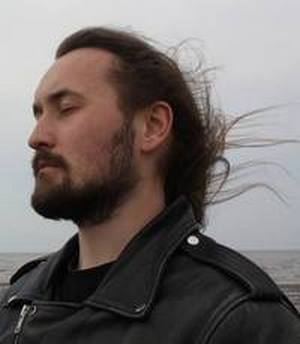 My papers:ENGLISH STUDIES (M.A.) – Adam Mickiewicz University, Poznan (Poland) – year 2008Major: American culture & politics, teachingTeacher's certificateMy skills:Foreign languages:Fluent: EnglishBasics: German, Dutch, SpanishComputer skills:MS Windows, MS Office, CMS, Wordpress, social media (Facebook, Twitter, Instagram, Foursquare, Untappd, MySpace), sound and video editing, quick typing skills, high general computer literacy, quick learning abilitySoft skills, hobbies and a little bit more:Involvement in social matters, local communities and hobbies; amazing interpersonal skills and organizational sense- member of International Football Union, associate of Confederation of Independent Football Associations, promoter of Palau national football team in Poland- scout searching for football players with Polish roots all around the world (covered @ underdogfootball.wordpress.com)- restaurant reviewer, food pairing promoter, culinary workshops participant - associate of Poznan regional structures of Libertarian Association, keen admirer of American philosophy of freedom (Spooner, Rothbard), a promoter of voluntaryism, opponent of state coercion, author of lectures and articles about libertarianism, agorism and anarchoindividualism- one of the most experienced – yet still very active – members of the Polish Championship/Football Manager video game online community, organizer of annual nationwide conventions, responsible for logistics, preparation, scheduling and accommodation- homebrewer, active member of Poznan homebrewing community, craft beer revolution promoter- dedicated traveler, backpacker, for whom traveling is one of the most important aims in life, fierce opponent of luxury five-star hotels, admirer of the beauty of nature and the natural beauty of people, because there are no bad wolves, only unhappy ones, avid tester of all kinds of regional and weird foods and drinks- great fan of characters like The Little Prince, Icarus, Faustus, Orpheus and Dracula – romantic born two centuries too late,- passionate about good movies, obscure horror films, hipster cuisine and single-origin coffee- mental champion, despising the inner loser in people- perpetual searcher, never stopping where he is and always looking for something new, good and beautiful- lover of bumblebees, bridges, rain, moonlight shadow, singing, rock and roll, stars reflecting in water at night, sunsets, songwriting and much, much, much more…Artur KarpińskiUl. Strozynskiego 15d/1660-688 PoznanPhone: 697091929vikkiroxx@gmail.comEDUCATIONTRANSLATIONMEDIAINTERNETEnglish teacherWritten translationEnglish  PolishJournalist, presenter, DJ, content creatorModerator, administrator, blogger, editor, search engine optimizer2015-present Kontakt CJO, Poznan2008-presentfreelance translatorFields of proficiency: (all, mainly:  documents, instruction manuals, brochures, leaflets, letters, summaries and abstracts, sport, music, new technologies, art).2007-2012 Radio Afera, Poznań2015-present Beer, Bacon & Liberty – a culinary, travel, beer and food blog2011-2015 Cieslak & Nowak, Poznan2008-presentfreelance translatorFields of proficiency: (all, mainly:  documents, instruction manuals, brochures, leaflets, letters, summaries and abstracts, sport, music, new technologies, art).2007-2012 Radio Afera, Poznań2015-present Beer, Bacon & Liberty – a culinary, travel, beer and food blog2011-2013 Lang LTC, Warszawa2008-presentfreelance translatorFields of proficiency: (all, mainly:  documents, instruction manuals, brochures, leaflets, letters, summaries and abstracts, sport, music, new technologies, art).2007-2012 Radio Afera, Poznań2015-present Beer, Bacon & Liberty – a culinary, travel, beer and food blog2011-2013 Lang LTC, Warszawa2008-presentfreelance translatorFields of proficiency: (all, mainly:  documents, instruction manuals, brochures, leaflets, letters, summaries and abstracts, sport, music, new technologies, art).2007-2012 Radio Afera, Poznań2011-present Social Media Manager – many Facebook pages2011-2013 Redneck, Poznan2008-presentfreelance translatorFields of proficiency: (all, mainly:  documents, instruction manuals, brochures, leaflets, letters, summaries and abstracts, sport, music, new technologies, art).2007-2012 Radio Afera, Poznań2011-present Social Media Manager – many Facebook pages2011-2013 Redneck, Poznan2008-presentfreelance translatorFields of proficiency: (all, mainly:  documents, instruction manuals, brochures, leaflets, letters, summaries and abstracts, sport, music, new technologies, art).TV shows participant:2019 – Jeden z dziesieciu (TVP)2011 - Mam Talent (TVN)2010 – Gilotyna (TVP 2)2007 - Szansa na Sukces (TVP 2)2005 - Najslabsze Ogniwo (TVN)2004 - Awantura o Kase (Polsat)2011-present Social Media Manager – many Facebook pages2008-2011 Empik School, Poznan2008-presentfreelance translatorFields of proficiency: (all, mainly:  documents, instruction manuals, brochures, leaflets, letters, summaries and abstracts, sport, music, new technologies, art).TV shows participant:2019 – Jeden z dziesieciu (TVP)2011 - Mam Talent (TVN)2010 – Gilotyna (TVP 2)2007 - Szansa na Sukces (TVP 2)2005 - Najslabsze Ogniwo (TVN)2004 - Awantura o Kase (Polsat)2011-present Social Media Manager – many Facebook pages2008-presentfreelance translatorFields of proficiency: (all, mainly:  documents, instruction manuals, brochures, leaflets, letters, summaries and abstracts, sport, music, new technologies, art).TV shows participant:2019 – Jeden z dziesieciu (TVP)2011 - Mam Talent (TVN)2010 – Gilotyna (TVP 2)2007 - Szansa na Sukces (TVP 2)2005 - Najslabsze Ogniwo (TVN)2004 - Awantura o Kase (Polsat)2011-present Social Media Manager – many Facebook pages2008-presentfreelance translatorFields of proficiency: (all, mainly:  documents, instruction manuals, brochures, leaflets, letters, summaries and abstracts, sport, music, new technologies, art).TV shows participant:2019 – Jeden z dziesieciu (TVP)2011 - Mam Talent (TVN)2010 – Gilotyna (TVP 2)2007 - Szansa na Sukces (TVP 2)2005 - Najslabsze Ogniwo (TVN)2004 - Awantura o Kase (Polsat)2008-2014 Underdog Football – football blog (author)TV shows participant:2019 – Jeden z dziesieciu (TVP)2011 - Mam Talent (TVN)2010 – Gilotyna (TVP 2)2007 - Szansa na Sukces (TVP 2)2005 - Najslabsze Ogniwo (TVN)2004 - Awantura o Kase (Polsat)2008-2014 Underdog Football – football blog (author)2002-2015 forumcm.net (moderator and content creator)